Утверждено:решением Совета директоров АО «Водоканал»от «29» ноября 2019 г., протокол № 129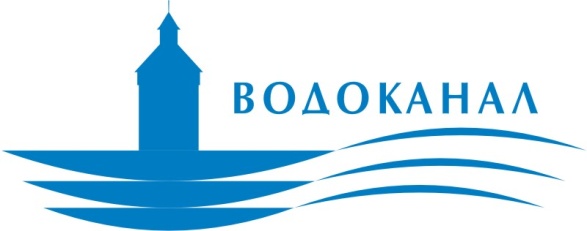 Изменения в программу отчуждения непрофильных активов АО «Водоканал», утвержденную решением Совета директоров
АО «Водоканал» от «06» июня 2019 года, протокол № 119город Якутск2019 годИзменения в программу отчуждения непрофильных активовАО «Водоканал», утвержденную решением Совета директоровАО «Водоканал» от «06» июня 2019 года, протокол № 1191.	Дополнить пункт 4.10 Программы после слова «совершаются» словами «за исключением случаев принятия Советом директоров Общества решения о передаче такого актива в залог в обеспечение обязательств Общества».2. Дополнить статью 6 Программы пунктом 6.4 следующего содержания: «6.4. Включение непрофильного актива в План мероприятий по реализации непрофильных активов с действием «продажа» подразумевает последовательное проведение процедур по продаже (аукцион/конкурс, публичное предложение, продажа без объявления цены) без необходимости принятия дополнительных корпоративных и управленческих решений.».3.	Пункты 6.4 – 6.7 Программы действующей редакции считать пунктами 6.5 – 6.8.4.	Исключить из пункта 6.4 Программы действующей редакции абзац 4. 5. Исключить из пункта 6.7 Программы действующей редакции следующие слова: «за исключением случаев, предусмотренных Федеральным законом РФ от 18.07.2011 № 223-ФЗ «О закупках товаров, работ, услуг отдельными видами юридических лиц».6. Дополнить статью 7 Программы пунктом 7.13 следующего содержания:«7.13. Реализация непрофильных активов Общества путем их продажи без проведения торгов (прямая продажа, мена и др.) кроме случаев, предусмотренных в пункте 7.8 настоящей Программы может быть осуществлена для целей реализации инфраструктурных проектов муниципального, регионального и федерального значения.».